AU – NLCIL INNOVATION HUB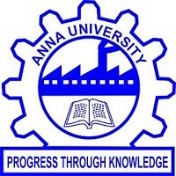 forENERGY, ENVIRONMENT & SUSTAINABILITYANNA UNIVERSITY, CHENNAI – 600 025APPLICATION FOR THE POST OF __________________ Name (in Block letters) 		: Father’s / Husband’s Name 	: Nationality			: Date of Birth			: Gender				:Marital Status			:Address for Communication	: 	 Mobile No.			:Email ID				: Permanent Address 		:(if different from address for communication)Educational Qualification (List in chronological order from SSLC) Experience (From Latest employment):  (Add extra rows if necessary)Additional Details:Research Publications				:Seminars/Conferences/Symposia Attended	:Patents Filed / Granted				:Industry training program attended		:Award / Fellowship					:Any other information				: (Please attach a separate sheet for the above details)DECLARATIONI hereby declare that the above furnished particulars are true and belief to the best of my knowledge. Place: Date: 								(Signature of the candidate) General InstructionsInterested candidates are requested to submit the duly filled application in the prescribed format along with photocopies of necessary certificates to the following address so as to reach on or before 25.06.2021.Coordinator – ANIHEES,Centre for Excellence Building,Anna University, Chennai - 600025  (or)Scanned Copy of duly filled application with supporting documents shall be sent to ‘aniheescoordinator@gmail.com’ on or before 25.06.2021Only shortlisted candidates will be called for interview. The date and time of interview will be intimated only through email & SMS.No ‘TA/DA’ will be paid for attending the interview.The selected candidates shall report for the duty within a maximum period of one week after intimation of their selection.The tenure of the post may be extended for another one year based on their performance & recommendations of the expert panel.For any clarifications, please contact only through email at aniheescoordinator@gmail.comCOORDINATOR - ANIHEESRecent photographName of the Exam / DegreeField of Study / SubjectsUniversity/BoardYear of passingDivision/ ClassCGPA / %Name of the organisationPeriod of ServicePeriod of ServiceReasons for leavingName of the organisationFromToReasons for leaving